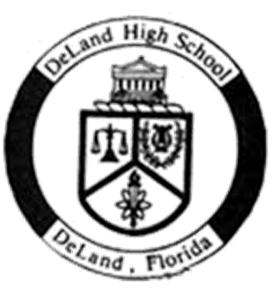 DeLand High School International Baccalaureate ProgrammeAcademic Integrity ContractStudents in the “pre-IB” and IBDP programme must commit to upholding the highest standards of academic honesty and integrity. Responsibility for ensuring that all students are following ethical procedures is twofold: 1) it is the responsibility of the IB subject area teacher to instruct students in how to conduct their academic work appropriately and, 2) it is the responsibility of the student to follow all guidelines of academic honesty, to avoid academic malpractice and to uphold the IB Learner Profile traits, especially that of being principled.IB defines academic malpractice as:	“…behavior that results in, or may result in, the candidate or any other candidate gaining an unfair advantage in one or more assessment component.  Malpractice include:Plagiarism: this is defined as the representation of the ideas or work of another person as the candidate’s ownCollusion: this is defined as supporting malpractice by another candidate, as in allowing one’s work to be copied or submitted for assessment by another. Duplication of work: this is defined as the presentation of the same work for different assessment components and/or diploma requirements.Any other behavior that gains an unfair advantage for a candidate or that affects the results of another candidate (for example, taking unauthorized material into an examination room, misconduct during an examination, falsifying a CAS record). (IBO) 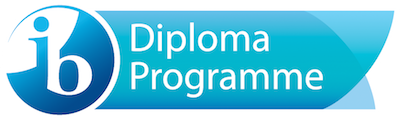 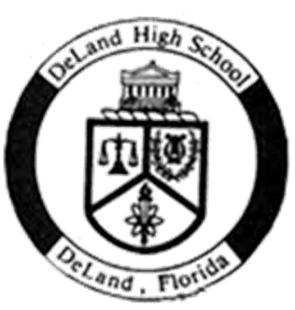 Consequences for committing academic malpractice include the following:Grade of zero (0) on the assignment/parent-teacher conference- For first time breach of academic integrity contract on school-based assignment including but not limited to daily homework, research projects and tests. Removal from the IB program at DeLand High School- For subsequent breaches of academic integrity contract on school-based assignments, for submission of plagiarized work to IB for any assessment and for misconduct during IB examinations.Failure to earn to the IB Diploma- For diploma candidates who have committed academic misconduct as determined by an investigation conducted by IBO.  These consequences may be altered or amended by the IB Coordinator and the DHS administration if the severity of the offense warrants such action.I have read and understood the DeLand High School International Baccalaureate Academic Integrity contract.Student name (print)_________________________________ alpha code:_______Student Signature____________________________________date:____________Parent/Guardian (print) _______________________________________________Parent/Guardian Signature_________________________________date:_______